Publicado en Madrid el 19/10/2021 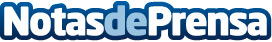 TechAuto lanza IGLA, el sistema antirrobo más avanzado del mundo0 vehículos robados en 10 años avalan su fiabilidad. Se trata de una empresa española, referente en el sectorDatos de contacto:TechAuto Españahttps://techauto.es/912798512Nota de prensa publicada en: https://www.notasdeprensa.es/techauto-lanza-igla-el-sistema-antirrobo-mas Categorias: Nacional Automovilismo Sociedad Industria Automotriz Innovación Tecnológica http://www.notasdeprensa.es